О признании утратившим силу 	На основании принятого постановления главы муниципального образования Ромашкинский сельсовет Курманаевского района Оренбургской области  от 16.10.2019 года № 47-п «Об утверждении административного регламента предоставления муниципальной услуги «Предоставление в собственность, постоянное (бессрочное) пользование, в безвозмездное пользование, аренду земельных участков, находящихся в собственности муниципального образования юридическим лицам и гражданам»»:	1.Постановление Администрации муниципального образования Ромашкинский сельсовет Курманаевского района Оренбургской от 31.05.2018 № 34-п «О внесении изменений в постановление от 01.02.2018 № 10-п»   признать утратившими силу. 	 2. Контроль за исполнением данного постановления оставляю за собой.3.Постановление вступает в силу после его официального опубликования и подлежит размещению на официальном сайте муниципального образования. Глава муниципального образования                                        С.Ю. АндрееваРазослано: в дело, районной администрации, прокурору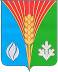 